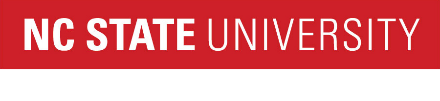 2020-2021 Graduating Senior Survey:  
Department of Forestry and Environmental Resources  
   
INSTRUCTIONS:  
   
All graduating seniors in the Department of Forestry and Environmental Resources are being asked to complete this survey. The program is very interested in your opinions, and believes that as a graduating senior you can provide it with useful information to help evaluate and improve its programs. We appreciate you taking the time to answer these questions.  
   
Once you have answered all the questions, you must click on the "Next" button at the end of the form to submit your answers.for1 1. What is your major? (Check only one unless a double major)Environmental Sciences  (1) Environmental Technology and Management  (2) Fisheries, Wildlife, and Conservation Biology  (3) Forest Management  (4) Natural Resources - Ecosystem Assessment  (5) Natural Resources - Policy and Administration  (6) for1b Do you have any minors?Yes (please specify):  (1) ________________________________________________No  (2) for2 2. At what level did you start at NC State?First Year student (freshman)  (1) Sophomore  (2) Junior  (3) Senior  (4) Special  (5) for3 3. Did you start out in your current major?Started out in current major as a first year student at NC State  (1) Transferred into current major from another college or university  (2) Transferred into current major from another on-campus major or FYC. (Please specify the major you transferred from):  (3) ________________________________________________for4 4. Looking back on your educational experience in Forestry and Environmental Resources, how satisfied are you with each of the following aspects of your education?for5_text 5. Which courses have been the most valuable to you?for6_text 6. In which courses have you experienced the most difficulty?for7_text 7. Please describe any new courses that should be added for students in the Department of Forestry and Environmental Resources:for8_text 8. Please identify any courses you were required to take that you think should not be required:for9_text 9. Overall, what could the Department of Forestry and Environmental Resources do to improve the quality of our students' educational experience?Very satisfied (4)Moderately satisfied (3)Moderately dissatisfied (2)Very dissatisfied (1)No opinion/Does not apply (9)a. Your ability to utilize modern technologies (for4_a) b. Your ability to work safely and capably under rigorous conditions in the field (for4_b) c. Your ability to apply critical thinking to problem solving (for4_c) d. Your advisor (for4_d) e. Career and job placement (for4_e) f. Your Summer Camp and Practicum experience (for4_f) g. Opportunities to improve your oral communication skills (for4_g) h. Opportunities to improve your written communication skills (for4_h) i. Preparation for your desired career after graduation (for4_i) j. Preparation for graduate studies (for4_j) 